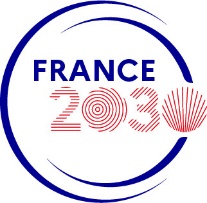 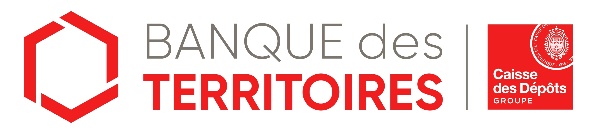 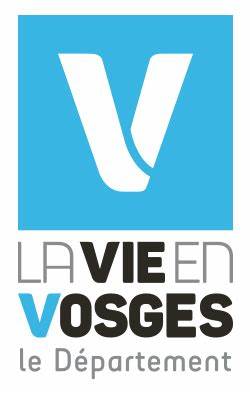 Conseil départemental des VosgesAppel à projets parentalité 2024Fiche récapitulative : bonus parentalité numérique Territoire Numérique Educatif VosgesStructure :Siège social :Nom de l’action proposée :Commune(s) concernée(s) : Nombre prévisionnel de familles concernées : Budget prévisionnel de l’action parentalité numérique : Présentation de l'action : 